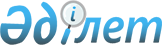 О бюджете поселков Долинка, Новодолинский, Шахан города Шахтинска на 2024-2026 годыРешение Шахтинского городского маслихата Карагандинской области от 20 декабря 2023 года № 305/7.
      Примечание ИЗПИ!
      Настоящее решение вводится в действие с 01.01.2024.
      В соответствии с Бюджетным кодексом Республики Казахстан от 4 декабря 2008 года, Законом Республики Казахстан от 23 января 2001 года "О местном государственном управлении и самоуправлении в Республике Казахстан", городской маслихат РЕШИЛ:
      1. Утвердить бюджет поселков Долинка, Новодолинский, Шахан города Шахтинска на 2024 - 2026 годы согласно приложениям 1, 2 и 3 соответственно, в том числе на 2024 год в следующих объемах:
      1) доходы – 866 530 тысяч тенге, в том числе по:
      налоговым поступлениям – 59 681 тысяча тенге;
      неналоговым поступлениям – 5 тысяч тенге;
      поступлениям трансфертов – 806 844 тысячи тенге;
      2) затраты – 866 832 тысячи тенге;
      3) чистое бюджетное кредитование – 0 тысяч тенге:
      бюджетные кредиты – 0 тысяч тенге;
      погашение бюджетных кредитов – 0 тысяч тенге;
      4) сальдо по операциям с финансовыми активами – 0 тысяч тенге:
      приобретение финансовых активов – 0 тысяч тенге;
      поступления от продажи финансовых активов государства – 0 тысяч тенге;
      5) дефицит (профицит) бюджета – -302 тысячи тенге;
      6) финансирование дефицита (использование профицита) бюджета – 302 тысячи тенге:
      поступление займов – 0 тысяч тенге;
      погашение займов – 0 тысяч тенге;
      используемые остатки бюджетных средств – 302 тысячи тенге.
      Сноска. Пункт 1 – в редакции решения Шахтинского городского маслихата Карагандинской области от 15.05.2024 № 335/10 (вводится в действие с 01.01.2024 и подлежит официальному опубликованию).


      2. Учесть, что в составе бюджета поселков Долинка, Новодолинский, Шахан города Шахтинска на 2024 год предусмотрены доходы и расходы по бюджетным программам, бюджета поселка Шахан согласно приложениям 4, 5, 6, бюджета поселка Долинка согласно приложениям 7, 8, 9, бюджета поселка Новодолинский согласно приложениям 10, 11, 12.
      3. Настоящее решение вводится в действие с 1 января 2024 года и подлежит официальному опубликованию. Бюджет поселков на 2024 год
      Сноска. Приложение 1 – в редакции решения Шахтинского городского маслихата Карагандинской области от 15.05.2024 № 335/10 (вводится в действие с 01.01.2024 и подлежит официальному опубликованию). Бюджет поселков на 2025 год Бюджет поселков на 2026 год Бюджет поселка Шахан на 2024 год
      Сноска. Приложение 4 – в редакции решения Шахтинского городского маслихата Карагандинской области 15.05.2024 № 335/10 (вводится в действие с 01.01.2024 и подлежит официальному опубликованию). Бюджет поселка Шахан на 2025 год Бюджет поселка Шахан на 2026 год Бюджет поселка Долинка на 2024 год
      Сноска. Приложение 7 – в редакции решения Шахтинского городского маслихата Карагандинской области от 15.05.2024 № 335/10 (вводится в действие с 01.01.2024 и подлежит официальному опубликованию). Бюджет поселка Долинка на 2025 год Бюджет поселка Долинка на 2026 год Бюджет поселка Новодолинский на 2024 год
      Сноска. Приложение 10 – в редакции решения Шахтинского городского маслихата Карагандинской области от 15.05.2024 № 335/10 (вводится в действие с 01.01.2024 и подлежит официальному опубликованию). Бюджет поселка Новодолинский на 2025 год Бюджет поселка Новодолинский на 2026 год
					© 2012. РГП на ПХВ «Институт законодательства и правовой информации Республики Казахстан» Министерства юстиции Республики Казахстан
				
      Председатель Шахтинского городского маслихата 

Ж. Мамерханова
Приложение 1 к решению
Шахтинского городского маслихата
от 20 декабря 2023 года № 305/7
Категория
Категория
Категория
Категория
Сумма (тысяч тенге)
Класс 
Класс 
Класс 
Сумма (тысяч тенге)
Подкласс
Подкласс
Сумма (тысяч тенге)
Наименование
Сумма (тысяч тенге)
1
2
3
4
5
I. ДОХОДЫ
866 530
1
Налоговые поступления
59 681
01
Подоходный налог 
16 210
2
Индивидуальный подоходный налог
16 210
04
Налоги на собственность
43 416
1
Налоги на имущество
865
3
Земельный налог
2 305
4
Налог на транспортные средства
40 246
05
Внутренние налоги на товары, работы и услуги
55
3
Поступления за использование природных и других ресурсов
55
2
Неналоговые поступления
5
01
Доходы от государственной собственности
5
5
Доходы от аренды имущества, находящегося в государственной собственности
5
4
Поступления трансфертов
806 844
02
Трансферты из вышестоящих органов государственного управления
806 844
3
Трансферты из районного (города областного значения) бюджета
806 844
Функциональная группа
Функциональная группа
Функциональная группа
Функциональная группа
Функциональная группа
Сумма (тысяч тенге)
Функциональная подгруппа
Функциональная подгруппа
Функциональная подгруппа
Функциональная подгруппа
Сумма (тысяч тенге)
Администратор бюджетных программ
Администратор бюджетных программ
Администратор бюджетных программ
Сумма (тысяч тенге)
Программа
Программа
Сумма (тысяч тенге)
Наименование
Сумма (тысяч тенге)
1
2
3
4
5
6
II. ЗАТРАТЫ
866 832
01
Государственные услуги общего характера
232 913
1
Представительные, исполнительные и другие органы, выполняющие общие функции государственного управления
232 913
124
Аппарат акима города районного значения, села, поселка, сельского округа
232 913
001
Услуги по обеспечению деятельности акима города районного значения, села, поселка, сельского округа
214 409
022
Капитальные расходы государственного органа 
18 504
07
Жилищно-коммунальное хозяйство
437 180
3
Благоустройство населенных пунктов
437 180
124
Аппарат акима города районного значения, села, поселка, сельского округа
437 180
008
Освещение улиц в населенных пунктах
102 672
009
Обеспечение санитарии населенных пунктов
14 528
011
Благоустройство и озеленение населенных пунктов
319 980
12
Транспорт и коммуникации
185 717
1
Автомобильный транспорт
185 717
124
Аппарат акима города районного значения, села, поселка, сельского округа
185 717
013
Обеспечение функционирования автомобильных дорог в городах районного значения, селах, поселках, сельских округах
185 717
14
Обслуживание долга
10 720
1
Обслуживание долга
10 720
124
Аппарат акима города районного значения, села, поселка, сельского округа
10 720
042
Обслуживание долга аппарата акима города районного значения, села, поселка, сельского округа по выплате вознаграждений и иных платежей по займам из районного (города областного значения) бюджета
10 720
15
Трансферты
302
1
Трансферты
302
124
Аппарат акима города районного значения, села, поселка, сельского округа
302
048
Возврат неиспользованных (недоиспользованных) целевых трансфертов
302
Функциональная группа
Функциональная группа
Функциональная группа
Функциональная группа
Функциональная группа
Сумма (тысяч тенге)
Функциональная подгруппа
Функциональная подгруппа
Функциональная подгруппа
Функциональная подгруппа
Сумма (тысяч тенге)
Администратор бюджетных программ
Администратор бюджетных программ
Администратор бюджетных программ
Сумма (тысяч тенге)
Программа
Программа
Сумма (тысяч тенге)
Наименование
Сумма (тысяч тенге)
1
2
3
4
5
6
III. ЧИСТОЕ БЮДЖЕТНОЕ КРЕДИТОВАНИЕ
0
Функциональная группа
Функциональная группа
Функциональная группа
Функциональная группа
Функциональная группа
Сумма (тысяч тенге)
Функциональная подгруппа
Функциональная подгруппа
Функциональная подгруппа
Функциональная подгруппа
Сумма (тысяч тенге)
Администратор бюджетных программ
Администратор бюджетных программ
Администратор бюджетных программ
Сумма (тысяч тенге)
Программа
Программа
Сумма (тысяч тенге)
Наименование
Сумма (тысяч тенге)
1
2
3
4
5
6
IV. САЛЬДО ПО ОПЕРАЦИЯМ С ФИНАНСОВЫМИ АКТИВАМИ
0
Категория
Категория
Категория
Категория
Сумма (тысяч тенге)
Класс
Класс
Класс
Сумма (тысяч тенге)
Подкласс
Подкласс
Сумма (тысяч тенге)
Наименование
Сумма (тысяч тенге)
1
2
3
4
5
V. ДЕФИЦИТ (профицит) бюджета
-302
VI. Финансирование дефицита (использование профицита) бюджета
302
Категория
Категория
Категория
Категория
Сумма (тысяч тенге)
Класс
Класс
Класс
Сумма (тысяч тенге)
Подкласс
Подкласс
Сумма (тысяч тенге)
Наименование
Сумма (тысяч тенге)
1
2
3
4
5
Поступление займов
0
Функциональная группа
Функциональная группа
Функциональная группа
Функциональная группа
Функциональная группа
Сумма (тысяч тенге)
Функциональная подгруппа
Функциональная подгруппа
Функциональная подгруппа
Функциональная подгруппа
Сумма (тысяч тенге)
Администратор бюджетных программ
Администратор бюджетных программ
Администратор бюджетных программ
Сумма (тысяч тенге)
Программа
Программа
Сумма (тысяч тенге)
Наименование
Сумма (тысяч тенге)
1
2
3
4
5
6
Погашение займов
0
Категория
Категория
Категория
Категория
Сумма (тысяч тенге)
Класс
Класс
Класс
Сумма (тысяч тенге)
Подкласс
Подкласс
Сумма (тысяч тенге)
Наименование
Сумма (тысяч тенге)
1
2
3
4
5
8
Используемые остатки бюджетных средств
302
01
Остатки бюджетных средств
302
1
Свободные остатки бюджетных средств
302Приложение 2 к решению
Шахтинского городского маслихата
от 20 декабря 2023 года
№ 305/7
Категория
Категория
Категория
Категория
Сумма (тысяч тенге)
Класс 
Класс 
Класс 
Сумма (тысяч тенге)
Подкласс
Подкласс
Сумма (тысяч тенге)
Наименование
Сумма (тысяч тенге)
1
2
3
4
5
I. ДОХОДЫ
722 422
1
Налоговые поступления
51 398
01
Подоходный налог 
10 850
2
Индивидуальный подоходный налог
10 850
04
Налоги на собственность
40 488
1
Налоги на имущество
912
3
Земельный налог
2 295
4
Налог на транспортные средства
37 281
05
Внутренние налоги на товары, работы и услуги
60
3
Поступления за использование природных и других ресурсов
60
2
Неналоговые поступления
78
01
Доходы от государственной собственности
78
5
Доходы от аренды имущества, находящегося в государственной собственности
78
4
Поступления трансфертов
670 946
02
Трансферты из вышестоящих органов государственного управления
670 946
3
Трансферты из районного (города областного значения) бюджета
670 946
Функциональная группа
Функциональная группа
Функциональная группа
Функциональная группа
Функциональная группа
Сумма (тысяч тенге)
Функциональная подгруппа
Функциональная подгруппа
Функциональная подгруппа
Функциональная подгруппа
Сумма (тысяч тенге)
Администратор бюджетных программ
Администратор бюджетных программ
Администратор бюджетных программ
Сумма (тысяч тенге)
Программа
Программа
Сумма (тысяч тенге)
Наименование
Сумма (тысяч тенге)
1
2
3
4
5
6
II. ЗАТРАТЫ
722 422
01
Государственные услуги общего характера
282 579
1
Представительные, исполнительные и другие органы, выполняющие общие функции государственного управления
282 579
124
Аппарат акима города районного значения, села, поселка, сельского округа
282 579
001
Услуги по обеспечению деятельности акима города районного значения, села, поселка, сельского округа
282 579
022
Капитальные расходы государственного органа 
410
07
Жилищно-коммунальное хозяйство
237 911
3
Благоустройство населенных пунктов
237 911
124
Аппарат акима города районного значения, села, поселка, сельского округа
237 911
008
Освещение улиц в населенных пунктах
87 349
009
Обеспечение санитарии населенных пунктов
3 513
011
Благоустройство и озеленение населенных пунктов
147 049
12
Транспорт и коммуникации
191 212
1
Автомобильный транспорт
191 212
124
Аппарат акима города районного значения, села, поселка, сельского округа
191 212
013
Обеспечение функционирования автомобильных дорог в городах районного значения, селах, поселках, сельских округах
191 212
14
Обслуживание долга
10 720
1
Обслуживание долга
10 720
124
Аппарат акима города районного значения, села, поселка, сельского округа
10 720
042
Обслуживание долга аппарата акима города районного значения, села, поселка, сельского округа по выплате вознаграждений и иных платежей по займам из районного (города областного значения) бюджета
10 720
Функциональная группа
Функциональная группа
Функциональная группа
Функциональная группа
Функциональная группа
Сумма (тысяч тенге)
Функциональная подгруппа
Функциональная подгруппа
Функциональная подгруппа
Функциональная подгруппа
Сумма (тысяч тенге)
Администратор бюджетных программ
Администратор бюджетных программ
Администратор бюджетных программ
Сумма (тысяч тенге)
Программа
Программа
Сумма (тысяч тенге)
Наименование
Сумма (тысяч тенге)
1
2
3
4
5
6
III. ЧИСТОЕ БЮДЖЕТНОЕ КРЕДИТОВАНИЕ
0
Функциональная группа
Функциональная группа
Функциональная группа
Функциональная группа
Функциональная группа
Сумма (тысяч тенге)
Функциональная подгруппа
Функциональная подгруппа
Функциональная подгруппа
Функциональная подгруппа
Сумма (тысяч тенге)
Администратор бюджетных программ
Администратор бюджетных программ
Администратор бюджетных программ
Сумма (тысяч тенге)
Программа
Программа
Сумма (тысяч тенге)
Наименование
Сумма (тысяч тенге)
1
2
3
4
5
6
IV. САЛЬДО ПО ОПЕРАЦИЯМ С ФИНАНСОВЫМИ АКТИВАМИ
0
Категория
Категория
Категория
Категория
Сумма (тысяч тенге)
Класс
Класс
Класс
Сумма (тысяч тенге)
Подкласс
Подкласс
Сумма (тысяч тенге)
Наименование
Сумма (тысяч тенге)
1
2
3
4
5
V. ДЕФИЦИТ (профицит) бюджета
0
VI. Финансирование дефицита (использование профицита) бюджета
0
Категория
Категория
Категория
Категория
Сумма (тысяч тенге)
Класс
Класс
Класс
Сумма (тысяч тенге)
Подкласс
Подкласс
Сумма (тысяч тенге)
Наименование
Сумма (тысяч тенге)
1
2
3
4
5
Поступление займов
0
Функциональная группа
Функциональная группа
Функциональная группа
Функциональная группа
Функциональная группа
Сумма (тысяч тенге)
Функциональная подгруппа
Функциональная подгруппа
Функциональная подгруппа
Функциональная подгруппа
Сумма (тысяч тенге)
Администратор бюджетных программ
Администратор бюджетных программ
Администратор бюджетных программ
Сумма (тысяч тенге)
Программа
Программа
Сумма (тысяч тенге)
Наименование
Сумма (тысяч тенге)
1
2
3
4
5
6
Погашение займов
0
Категория
Категория
Категория
Категория
Сумма (тысяч тенге)
Класс
Класс
Класс
Сумма (тысяч тенге)
Подкласс
Подкласс
Сумма (тысяч тенге)
Наименование
Сумма (тысяч тенге)
1
2
3
4
5
8
Используемые остатки бюджетных средств
0
01
Остатки бюджетных средств
0
1
Свободные остатки бюджетных средств
0Приложение 3 к решению
Шахтинского городского маслихата
от 20 декабря 2023 года
№ 305/7
Категория
Категория
Категория
Категория
Сумма (тысяч тенге)
Класс 
Класс 
Класс 
Сумма (тысяч тенге)
Подкласс
Подкласс
Сумма (тысяч тенге)
Наименование
Сумма (тысяч тенге)
1
2
3
4
5
I. ДОХОДЫ
722 422
1
Налоговые поступления
51 398
01
Подоходный налог 
10 850
2
Индивидуальный подоходный налог
10 850
04
Налоги на собственность
40 488
1
Налоги на имущество
912
3
Земельный налог
2 295
4
Налог на транспортные средства
37 281
05
Внутренние налоги на товары, работы и услуги
60
3
Поступления за использование природных и других ресурсов
60
2
Неналоговые поступления
78
01
Доходы от государственной собственности
78
5
Доходы от аренды имущества, находящегося в государственной собственности
78
4
Поступления трансфертов
670 946
02
Трансферты из вышестоящих органов государственного управления
670 946
3
Трансферты из районного (города областного значения) бюджета
670 946
Функциональная группа
Функциональная группа
Функциональная группа
Функциональная группа
Функциональная группа
Сумма (тысяч тенге)
Функциональная подгруппа
Функциональная подгруппа
Функциональная подгруппа
Функциональная подгруппа
Сумма (тысяч тенге)
Администратор бюджетных программ
Администратор бюджетных программ
Администратор бюджетных программ
Сумма (тысяч тенге)
Программа
Программа
Сумма (тысяч тенге)
Наименование
Сумма (тысяч тенге)
1
2
3
4
5
6
II. ЗАТРАТЫ
722 422
01
Государственные услуги общего характера
282 579
1
Представительные, исполнительные и другие органы, выполняющие общие функции государственного управления
282 579
124
Аппарат акима города районного значения, села, поселка, сельского округа
282 579
001
Услуги по обеспечению деятельности акима города районного значения, села, поселка, сельского округа
282 579
022
Капитальные расходы государственного органа 
410
07
Жилищно-коммунальное хозяйство
237 911
3
Благоустройство населенных пунктов
237 911
124
Аппарат акима города районного значения, села, поселка, сельского округа
237 911
008
Освещение улиц в населенных пунктах
87 349
009
Обеспечение санитарии населенных пунктов
3 513
011
Благоустройство и озеленение населенных пунктов
147 049
12
Транспорт и коммуникации
191 212
1
Автомобильный транспорт
191 212
124
Аппарат акима города районного значения, села, поселка, сельского округа
191 212
013
Обеспечение функционирования автомобильных дорог в городах районного значения, селах, поселках, сельских округах
191 212
14
Обслуживание долга
10 720
1
Обслуживание долга
10 720
124
Аппарат акима города районного значения, села, поселка, сельского округа
10 720
042
Обслуживание долга аппарата акима города районного значения, села, поселка, сельского округа по выплате вознаграждений и иных платежей по займам из районного (города областного значения) бюджета
10 720
Функциональная группа
Функциональная группа
Функциональная группа
Функциональная группа
Функциональная группа
Сумма (тысяч тенге)
Функциональная подгруппа
Функциональная подгруппа
Функциональная подгруппа
Функциональная подгруппа
Сумма (тысяч тенге)
Администратор бюджетных программ
Администратор бюджетных программ
Администратор бюджетных программ
Сумма (тысяч тенге)
Программа
Программа
Сумма (тысяч тенге)
Наименование
Сумма (тысяч тенге)
1
2
3
4
5
6
III. ЧИСТОЕ БЮДЖЕТНОЕ КРЕДИТОВАНИЕ
0
Функциональная группа
Функциональная группа
Функциональная группа
Функциональная группа
Функциональная группа
Сумма (тысяч тенге)
Функциональная подгруппа
Функциональная подгруппа
Функциональная подгруппа
Функциональная подгруппа
Сумма (тысяч тенге)
Администратор бюджетных программ
Администратор бюджетных программ
Администратор бюджетных программ
Сумма (тысяч тенге)
Программа
Программа
Сумма (тысяч тенге)
Наименование
Сумма (тысяч тенге)
1
2
3
4
5
6
IV. САЛЬДО ПО ОПЕРАЦИЯМ С ФИНАНСОВЫМИ АКТИВАМИ
0
Категория
Категория
Категория
Категория
Сумма (тысяч тенге)
Класс
Класс
Класс
Сумма (тысяч тенге)
Подкласс
Подкласс
Сумма (тысяч тенге)
Наименование
Сумма (тысяч тенге)
1
2
3
4
5
V. ДЕФИЦИТ (профицит) бюджета
0
VI. Финансирование дефицита (использование профицита) бюджета
0
Категория
Категория
Категория
Категория
Сумма (тысяч тенге)
Класс
Класс
Класс
Сумма (тысяч тенге)
Подкласс
Подкласс
Сумма (тысяч тенге)
Наименование
Сумма (тысяч тенге)
1
2
3
4
5
Поступление займов
0
Функциональная группа
Функциональная группа
Функциональная группа
Функциональная группа
Функциональная группа
Сумма (тысяч тенге)
Функциональная подгруппа
Функциональная подгруппа
Функциональная подгруппа
Функциональная подгруппа
Сумма (тысяч тенге)
Администратор бюджетных программ
Администратор бюджетных программ
Администратор бюджетных программ
Сумма (тысяч тенге)
Программа
Программа
Сумма (тысяч тенге)
Наименование
Сумма (тысяч тенге)
1
2
3
4
5
6
Погашение займов
0
Категория
Категория
Категория
Категория
Сумма (тысяч тенге)
Класс
Класс
Класс
Сумма (тысяч тенге)
Подкласс
Подкласс
Сумма (тысяч тенге)
Наименование
Сумма (тысяч тенге)
1
2
3
4
5
8
Используемые остатки бюджетных средств
0
01
Остатки бюджетных средств
0
1
Свободные остатки бюджетных средств
0Приложение 4 к решению
Шахтинского городского маслихата
от 20 декабря 2023 года № 305/7
Категория
Категория
Категория
Категория
Сумма (тысяч тенге)
Класс 
Класс 
Класс 
Сумма (тысяч тенге)
Подкласс
Подкласс
Сумма (тысяч тенге)
Наименование
Сумма (тысяч тенге)
1
2
3
4
5
I. ДОХОДЫ
318 771
1
Налоговые поступления
20 000
01
Подоходный налог 
4 800
2
Индивидуальный подоходный налог
4 800
04
Налоги на собственность
15 180
1
Налоги на имущество
250
3
Земельный налог
70
4
Налог на транспортные средства
14 860
05
Внутренние налоги на товары, работы и услуги
20
3
Поступления за использование природных и других ресурсов
20
4
Поступления трансфертов
298 771
02
Трансферты из вышестоящих органов государственного управления
298 771
3
Трансферты из районного (города областного значения) бюджета
298 771
 Функциональная группа
 Функциональная группа
 Функциональная группа
 Функциональная группа
 Функциональная группа
Сумма (тысяч тенге)
Функциональная подгруппа
Функциональная подгруппа
Функциональная подгруппа
Функциональная подгруппа
Сумма (тысяч тенге)
Администратор бюджетных программ
Администратор бюджетных программ
Администратор бюджетных программ
Сумма (тысяч тенге)
Программа
Программа
Сумма (тысяч тенге)
Наименование
Сумма (тысяч тенге)
1
2
3
4
5
6
II. ЗАТРАТЫ
318 774
01
Государственные услуги общего характера
68 968
1
Представительные, исполнительные и другие органы, выполняющие общие функции государственного управления
68 968
124
Аппарат акима города районного значения, села, поселка, сельского округа
68 968
001
Услуги по обеспечению деятельности акима города районного значения, села, поселка, сельского округа
67 978
022
Капитальные расходы государственного органа
990
07
Жилищно-коммунальное хозяйство
134 683
3
Благоустройство населенных пунктов
134 683
124
Аппарат акима города районного значения, села, поселка, сельского округа
134 683
008
Освещение улиц в населенных пунктах
32 866
009
Обеспечение санитарии населенных пунктов
5 500
011
Благоустройство и озеленение населенных пунктов
96 317
12
Транспорт и коммуникации
108 590
1
Автомобильный транспорт
108 590
124
Аппарат акима города районного значения, села, поселка, сельского округа
108 590
013
Обеспечение функционирования автомобильных дорог в городах районного значения, селах, поселках, сельских округах
108 590
14
Обслуживание долга
6 530
1
Обслуживание долга
6 530
124
Аппарат акима города районного значения, села, поселка, сельского округа
6 530
042
Обслуживание долга аппарата акима города районного значения, села, поселка, сельского округа по выплате вознаграждений и иных платежей по займам из районного (города областного значения) бюджета
6 530
15
Трансферты
3
1
Трансферты
3
124
Аппарат акима города районного значения, села, поселка, сельского округа
3
048
Возврат неиспользованных (недоиспользованных) целевых трансфертов
3
Функциональная группа
Функциональная группа
Функциональная группа
Функциональная группа
Функциональная группа
Сумма (тысяч тенге)
Функциональная подгруппа
Функциональная подгруппа
Функциональная подгруппа
Функциональная подгруппа
Сумма (тысяч тенге)
Администратор бюджетных программ
Администратор бюджетных программ
Администратор бюджетных программ
Сумма (тысяч тенге)
Программа
Программа
Сумма (тысяч тенге)
Наименование
Сумма (тысяч тенге)
1
2
3
4
5
6
III. ЧИСТОЕ БЮДЖЕТНОЕ КРЕДИТОВАНИЕ
0
Функциональная группа
Функциональная группа
Функциональная группа
Функциональная группа
Функциональная группа
Сумма (тысяч тенге)
Функциональная подгруппа
Функциональная подгруппа
Функциональная подгруппа
Функциональная подгруппа
Сумма (тысяч тенге)
Администратор бюджетных программ
Администратор бюджетных программ
Администратор бюджетных программ
Сумма (тысяч тенге)
Программа
Программа
Сумма (тысяч тенге)
Наименование
Сумма (тысяч тенге)
1
2
3
4
5
6
IV. САЛЬДО ПО ОПЕРАЦИЯМ С ФИНАНСОВЫМИ АКТИВАМИ
0
Категория
Категория
Категория
Категория
Сумма (тысяч тенге)
Класс
Класс
Класс
Сумма (тысяч тенге)
Подкласс
Подкласс
Сумма (тысяч тенге)
Наименование
Сумма (тысяч тенге)
1
2
3
4
5
V.ДЕФИЦИТ (профицит) бюджета
-3
VI. Финансирование дефицита (использование профицита) бюджета
3
Категория
Категория
Категория
Категория
Сумма (тысяч тенге)
Класс
Класс
Класс
Сумма (тысяч тенге)
Подкласс
Подкласс
Сумма (тысяч тенге)
Наименование
Сумма (тысяч тенге)
1
2
3
4
5
Поступление займов
0
Функциональная группа
Функциональная группа
Функциональная группа
Функциональная группа
Функциональная группа
Сумма (тысяч тенге)
Функциональная подгруппа
Функциональная подгруппа
Функциональная подгруппа
Функциональная подгруппа
Сумма (тысяч тенге)
Администратор бюджетных программ
Администратор бюджетных программ
Администратор бюджетных программ
Сумма (тысяч тенге)
Программа
Программа
Сумма (тысяч тенге)
Наименование
Сумма (тысяч тенге)
1
2
3
4
5
6
Погашение займов
0
Категория
Категория
Категория
Категория
Сумма (тысяч тенге)
Класс
Класс
Класс
Сумма (тысяч тенге)
Подкласс
Подкласс
Сумма (тысяч тенге)
Наименование
Сумма (тысяч тенге)
1
2
3
4
5
8
Используемые остатки бюджетных средств
3
01
Остатки бюджетных средств
3
1
Свободные остатки бюджетных средств
3Приложение 5 к решению
Шахтинского городского маслихата
от 20 декабря 2023 года
№ 305/7
Категория
Категория
Категория
Категория
Сумма (тысяч тенге)
Класс 
Класс 
Класс 
Сумма (тысяч тенге)
Подкласс
Подкласс
Сумма (тысяч тенге)
Наименование
Сумма (тысяч тенге)
1
2
3
4
5
I. ДОХОДЫ
278 240
1
Налоговые поступления
15 390
01
Подоходный налог 
3 040
2
Индивидуальный подоходный налог
3 040
04
Налоги на собственность
12 330
1
Налоги на имущество
370
3
Земельный налог
60
4
Налог на транспортные средства
11 900
05
Внутренние налоги на товары, работы и услуги
20
3
Поступления за использование природных и других ресурсов
20
4
Поступления трансфертов
262 850
02
Трансферты из вышестоящих органов государственного управления
262 850
3
Трансферты из районного (города областного значения) бюджета
262 850
 Функциональная группа
 Функциональная группа
 Функциональная группа
 Функциональная группа
 Функциональная группа
Сумма (тыс. тенге)
Функциональная подгруппа
Функциональная подгруппа
Функциональная подгруппа
Функциональная подгруппа
Сумма (тыс. тенге)
Администратор бюджетных программ
Администратор бюджетных программ
Администратор бюджетных программ
Сумма (тыс. тенге)
Программа
Программа
Сумма (тыс. тенге)
Наименование
Сумма (тыс. тенге)
1
2
3
4
5
6
II. ЗАТРАТЫ
278 240
01
Государственные услуги общего характера
84 047
1
Представительные, исполнительные и другие органы, выполняющие общие функции государственного управления
84 047
124
Аппарат акима города районного значения, села, поселка, сельского округа
84 047
001
Услуги по обеспечению деятельности акима города районного значения, села, поселка, сельского округа
84 047
07
Жилищно-коммунальное хозяйство
44 252
3
Благоустройство населенных пунктов
44 252
124
Аппарат акима города районного значения, села, поселка, сельского округа
44 252
008
Освещение улиц в населенных пунктах
30 854
011
Благоустройство и озеленение населенных пунктов
13 398
12
Транспорт и коммуникации
143 411
1
Автомобильный транспорт
143 411
124
Аппарат акима города районного значения, села, поселка, сельского округа
143 411
013
Обеспечение функционирования автомобильных дорог в городах районного значения, селах, поселках, сельских округах
143 411
14
Обслуживание долга
6 530
1
Обслуживание долга
6 530
124
Аппарат акима города районного значения, села, поселка, сельского округа
6 530
042
Обслуживание долга аппарата акима города районного значения, села, поселка, сельского округа по выплате вознаграждений и иных платежей по займам из районного (города областного значения) бюджета
6 530
Функциональная группа
Функциональная группа
Функциональная группа
Функциональная группа
Функциональная группа
Сумма (тысяч тенге)
Функциональная подгруппа
Функциональная подгруппа
Функциональная подгруппа
Функциональная подгруппа
Сумма (тысяч тенге)
Администратор бюджетных программ
Администратор бюджетных программ
Администратор бюджетных программ
Сумма (тысяч тенге)
Программа
Программа
Сумма (тысяч тенге)
Наименование
Сумма (тысяч тенге)
1
2
3
4
5
6
III. ЧИСТОЕ БЮДЖЕТНОЕ КРЕДИТОВАНИЕ
0
Функциональная группа
Функциональная группа
Функциональная группа
Функциональная группа
Функциональная группа
Сумма (тысяч тенге)
Функциональная подгруппа
Функциональная подгруппа
Функциональная подгруппа
Функциональная подгруппа
Сумма (тысяч тенге)
Администратор бюджетных программ
Администратор бюджетных программ
Администратор бюджетных программ
Сумма (тысяч тенге)
Программа
Программа
Сумма (тысяч тенге)
Наименование
Сумма (тысяч тенге)
1
2
3
4
5
6
IV. САЛЬДО ПО ОПЕРАЦИЯМ С ФИНАНСОВЫМИ АКТИВАМИ
0
Категория
Категория
Категория
Категория
Сумма (тысяч тенге)
Класс
Класс
Класс
Сумма (тысяч тенге)
Подкласс
Подкласс
Сумма (тысяч тенге)
Наименование
Сумма (тысяч тенге)
1
2
3
4
5
V. ДЕФИЦИТ (профицит) бюджета
0
VI. Финансирование дефицита (использование профицита) бюджета
0
Категория
Категория
Категория
Категория
Сумма (тысяч тенге)
Класс
Класс
Класс
Сумма (тысяч тенге)
Подкласс
Подкласс
Сумма (тысяч тенге)
Наименование
Сумма (тысяч тенге)
1
2
3
4
5
Поступление займов
0
Функциональная группа
Функциональная группа
Функциональная группа
Функциональная группа
Функциональная группа
Сумма (тысяч тенге)
Функциональная подгруппа
Функциональная подгруппа
Функциональная подгруппа
Функциональная подгруппа
Сумма (тысяч тенге)
Администратор бюджетных программ
Администратор бюджетных программ
Администратор бюджетных программ
Сумма (тысяч тенге)
Программа
Программа
Сумма (тысяч тенге)
Наименование
Сумма (тысяч тенге)
1
2
3
4
5
6
Погашение займов
0
Категория
Категория
Категория
Категория
Сумма (тысяч тенге)
Класс
Класс
Класс
Сумма (тысяч тенге)
Подкласс
Подкласс
Сумма (тысяч тенге)
Наименование
Сумма (тысяч тенге)
1
2
3
4
5
8
Используемые остатки бюджетных средств
0
01
Остатки бюджетных средств
0
1
Свободные остатки бюджетных средств
0Приложение 6 к решению
Шахтинского городского маслихата
от 20 декабря 2023 года
№ 305/7
Категория
Категория
Категория
Категория
Сумма (тысяч тенге)
Класс 
Класс 
Класс 
Сумма (тысяч тенге)
Подкласс
Подкласс
Сумма (тысяч тенге)
Наименование
Сумма (тысяч тенге)
1
2
3
4
5
I. ДОХОДЫ
278 240
1
Налоговые поступления
15 390
01
Подоходный налог 
3 040
2
Индивидуальный подоходный налог
3 040
04
Налоги на собственность
12 330
1
Налоги на имущество
370
3
Земельный налог
60
4
Налог на транспортные средства
11 900
05
Внутренние налоги на товары, работы и услуги
20
3
Поступления за использование природных и других ресурсов
20
4
Поступления трансфертов
262 850
02
Трансферты из вышестоящих органов государственного управления
262 850
3
Трансферты из районного (города областного значения) бюджета
262 850
 Функциональная группа
 Функциональная группа
 Функциональная группа
 Функциональная группа
 Функциональная группа
Сумма (тыс. тенге)
Функциональная подгруппа
Функциональная подгруппа
Функциональная подгруппа
Функциональная подгруппа
Сумма (тыс. тенге)
Администратор бюджетных программ
Администратор бюджетных программ
Администратор бюджетных программ
Сумма (тыс. тенге)
Программа
Программа
Сумма (тыс. тенге)
Наименование
Сумма (тыс. тенге)
1
2
3
4
5
6
II. ЗАТРАТЫ
278 240
01
Государственные услуги общего характера
84 047
1
Представительные, исполнительные и другие органы, выполняющие общие функции государственного управления
84 047
124
Аппарат акима города районного значения, села, поселка, сельского округа
84 047
001
Услуги по обеспечению деятельности акима города районного значения, села, поселка, сельского округа
84 047
07
Жилищно-коммунальное хозяйство
44 252
3
Благоустройство населенных пунктов
44 252
124
Аппарат акима города районного значения, села, поселка, сельского округа
44 252
008
Освещение улиц в населенных пунктах
30 854
011
Благоустройство и озеленение населенных пунктов
13 398
12
Транспорт и коммуникации
143 411
1
Автомобильный транспорт
143 411
124
Аппарат акима города районного значения, села, поселка, сельского округа
143 411
013
Обеспечение функционирования автомобильных дорог в городах районного значения, селах, поселках, сельских округах
143 411
14
Обслуживание долга
6 530
1
Обслуживание долга
6 530
124
Аппарат акима города районного значения, села, поселка, сельского округа
6 530
042
Обслуживание долга аппарата акима города районного значения, села, поселка, сельского округа по выплате вознаграждений и иных платежей по займам из районного (города областного значения) бюджета
6 530
Функциональная группа
Функциональная группа
Функциональная группа
Функциональная группа
Функциональная группа
Сумма (тысяч тенге)
Функциональная подгруппа
Функциональная подгруппа
Функциональная подгруппа
Функциональная подгруппа
Сумма (тысяч тенге)
Администратор бюджетных программ
Администратор бюджетных программ
Администратор бюджетных программ
Сумма (тысяч тенге)
Программа
Программа
Сумма (тысяч тенге)
Наименование
Сумма (тысяч тенге)
1
2
3
4
5
6
III. ЧИСТОЕ БЮДЖЕТНОЕ КРЕДИТОВАНИЕ
0
Функциональная группа
Функциональная группа
Функциональная группа
Функциональная группа
Функциональная группа
Сумма (тысяч тенге)
Функциональная подгруппа
Функциональная подгруппа
Функциональная подгруппа
Функциональная подгруппа
Сумма (тысяч тенге)
Администратор бюджетных программ
Администратор бюджетных программ
Администратор бюджетных программ
Сумма (тысяч тенге)
Программа
Программа
Сумма (тысяч тенге)
Наименование
Сумма (тысяч тенге)
1
2
3
4
5
6
IV. САЛЬДО ПО ОПЕРАЦИЯМ С ФИНАНСОВЫМИ АКТИВАМИ
0
Категория
Категория
Категория
Категория
Сумма (тысяч тенге)
Класс
Класс
Класс
Сумма (тысяч тенге)
Подкласс
Подкласс
Сумма (тысяч тенге)
Наименование
Сумма (тысяч тенге)
1
2
3
4
5
V. ДЕФИЦИТ (профицит) бюджета
0
VI. Финансирование дефицита (использование профицита) бюджета
0
Категория
Категория
Категория
Категория
Сумма (тысяч тенге)
Класс
Класс
Класс
Сумма (тысяч тенге)
Подкласс
Подкласс
Сумма (тысяч тенге)
Наименование
Сумма (тысяч тенге)
1
2
3
4
5
Поступление займов
0
Функциональная группа
Функциональная группа
Функциональная группа
Функциональная группа
Функциональная группа
Сумма (тысяч тенге)
Функциональная подгруппа
Функциональная подгруппа
Функциональная подгруппа
Функциональная подгруппа
Сумма (тысяч тенге)
Администратор бюджетных программ
Администратор бюджетных программ
Администратор бюджетных программ
Сумма (тысяч тенге)
Программа
Программа
Сумма (тысяч тенге)
Наименование
Сумма (тысяч тенге)
1
2
3
4
5
6
Погашение займов
0
Категория
Категория
Категория
Категория
Сумма (тысяч тенге)
Класс
Класс
Класс
Сумма (тысяч тенге)
Подкласс
Подкласс
Сумма (тысяч тенге)
Наименование
Сумма (тысяч тенге)
1
2
3
4
5
8
Используемые остатки бюджетных средств
0
01
Остатки бюджетных средств
0
1
Свободные остатки бюджетных средств
0Приложение 7 к решению
Шахтинского городского маслихата
от 20 декабря 2023 года № 305/7
Категория
Категория
Категория
Категория
Сумма (тысяч тенге)
Класс 
Класс 
Класс 
Сумма (тысяч тенге)
Подкласс
Подкласс
Сумма (тысяч тенге)
Наименование
Сумма (тысяч тенге)
1
2
3
4
5
I. ДОХОДЫ
237 277
1
Налоговые поступления
14 131
01
Подоходный налог 
4 010
2
Индивидуальный подоходный налог
4 010
04
Налоги на собственность
10 086
1
Налоги на имущество
415
3
Земельный налог
235
4
Налог на транспортные средства
9 436
05
Внутренние налоги на товары, работы и услуги
35
3
Поступления за использование природных и других ресурсов
35
2
Неналоговые поступления
5
01
Доходы от государственной собственности
5
5
Доходы от аренды имущества, находящегося в государственной собственности
5
4
Поступления трансфертов
223 141
02
Трансферты из вышестоящих органов государственного управления
223 141
3
Трансферты из районного (города областного значения) бюджета
223 141
Функциональная группа
Функциональная группа
Функциональная группа
Функциональная группа
Функциональная группа
Сумма (тысяч тенге)
Функциональная подгруппа
Функциональная подгруппа
Функциональная подгруппа
Функциональная подгруппа
Сумма (тысяч тенге)
Администратор бюджетных программ
Администратор бюджетных программ
Администратор бюджетных программ
Сумма (тысяч тенге)
Программа
Программа
Сумма (тысяч тенге)
Наименование
Сумма (тысяч тенге)
1
2
3
4
5
6
II. ЗАТРАТЫ
237 573
01
Государственные услуги общего характера
67 453
1
Представительные, исполнительные и другие органы, выполняющие общие функции государственного управления
67 453
124
Аппарат акима города районного значения, села, поселка, сельского округа
67 453
001
Услуги по обеспечению деятельности акима города районного значения, села, поселка, сельского округа
67 069
022
Капитальные расходы государственного органа 
384
07
Жилищно-коммунальное хозяйство
139 207
3
Благоустройство населенных пунктов
139 207
124
Аппарат акима города районного значения, села, поселка, сельского округа
139 207
008
Освещение улиц в населенных пунктах
47 199
009
Обеспечение санитарии населенных пунктов
5 120
011
Благоустройство и озеленение населенных пунктов
86 888
12
Транспорт и коммуникации
30 617
1
Автомобильный транспорт
30 617
124
Аппарат акима города районного значения, села, поселка, сельского округа
30 617
013
Обеспечение функционирования автомобильных дорог в городах районного значения, селах, поселках, сельских округах
30 617
15
Трансферты
296
1
Трансферты
296
124
Аппарат акима города районного значения, села, поселка, сельского округа
296
048
Возврат неиспользованных (недоиспользованных) целевых трансфертов
296
Функциональная группа
Функциональная группа
Функциональная группа
Функциональная группа
Функциональная группа
Сумма (тысяч тенге)
Функциональная подгруппа
Функциональная подгруппа
Функциональная подгруппа
Функциональная подгруппа
Сумма (тысяч тенге)
Администратор бюджетных программ
Администратор бюджетных программ
Администратор бюджетных программ
Сумма (тысяч тенге)
Программа
Программа
Сумма (тысяч тенге)
Наименование
Сумма (тысяч тенге)
1
2
3
4
5
6
III. ЧИСТОЕ БЮДЖЕТНОЕ КРЕДИТОВАНИЕ
0
Функциональная группа
Функциональная группа
Функциональная группа
Функциональная группа
Функциональная группа
Сумма (тысяч тенге)
Функциональная подгруппа
Функциональная подгруппа
Функциональная подгруппа
Функциональная подгруппа
Сумма (тысяч тенге)
Администратор бюджетных программ
Администратор бюджетных программ
Администратор бюджетных программ
Сумма (тысяч тенге)
Программа
Программа
Сумма (тысяч тенге)
Наименование
Сумма (тысяч тенге)
1
2
3
4
5
6
IV. САЛЬДО ПО ОПЕРАЦИЯМ С ФИНАНСОВЫМИ АКТИВАМИ
0
Категория
Категория
Категория
Категория
Сумма (тысяч тенге)
Класс
Класс
Класс
Сумма (тысяч тенге)
Подкласс
Подкласс
Сумма (тысяч тенге)
Наименование
Сумма (тысяч тенге)
1
2
3
4
5
V. ДЕФИЦИТ (профицит) бюджета
-296
VI. Финансирование дефицита (использование профицита) бюджета
296
Категория
Категория
Категория
Категория
Сумма (тысяч тенге)
Класс
Класс
Класс
Сумма (тысяч тенге)
Подкласс
Подкласс
Сумма (тысяч тенге)
Наименование
Сумма (тысяч тенге)
1
2
3
4
5
Поступление займов
0
Функциональная группа
Функциональная группа
Функциональная группа
Функциональная группа
Функциональная группа
Сумма (тысяч тенге)
Функциональная подгруппа
Функциональная подгруппа
Функциональная подгруппа
Функциональная подгруппа
Сумма (тысяч тенге)
Администратор бюджетных программ
Администратор бюджетных программ
Администратор бюджетных программ
Сумма (тысяч тенге)
Программа
Программа
Сумма (тысяч тенге)
Наименование
Сумма (тысяч тенге)
1
2
3
4
5
6
Погашение займов
0
Категория
Категория
Категория
Категория
Сумма (тысяч тенге)
Класс
Класс
Класс
Сумма (тысяч тенге)
Подкласс
Подкласс
Сумма (тысяч тенге)
Наименование
Сумма (тысяч тенге)
1
2
3
4
5
8
Используемые остатки бюджетных средств
296
01
Остатки бюджетных средств
296
1
Свободные остатки бюджетных средств
296Приложение 8 к решению
Шахтинского городского маслихата
от 20 декабря 2023 года
№ 305/7
Категория
Категория
Категория
Категория
Сумма (тысяч тенге)
Класс 
Класс 
Класс 
Сумма (тысяч тенге)
Подкласс
Подкласс
Сумма (тысяч тенге)
Наименование
Сумма (тысяч тенге)
1
2
3
4
5
I. ДОХОДЫ
198 082
1
Налоговые поступления
14 058
01
Подоходный налог 
4 010
2
Индивидуальный подоходный налог
4 010
04
Налоги на собственность
10 013
1
Налоги на имущество
342
3
Земельный налог
235
4
Налог на транспортные средства
9 436
05
Внутренние налоги на товары, работы и услуги
35
3
Поступления за использование природных и других ресурсов
35
2
Неналоговые поступления
78
01
Доходы от государственной собственности
78
5
Доходы от аренды имущества, находящегося в государственной собственности
78
4
Поступления трансфертов
183 946
02
Трансферты из вышестоящих органов государственного управления
183 946
3
Трансферты из районного (города областного значения) бюджета
183 946
Функциональная группа
Функциональная группа
Функциональная группа
Функциональная группа
Функциональная группа
Сумма (тысяч тенге)
Функциональная подгруппа
Функциональная подгруппа
Функциональная подгруппа
Функциональная подгруппа
Сумма (тысяч тенге)
Администратор бюджетных программ
Администратор бюджетных программ
Администратор бюджетных программ
Сумма (тысяч тенге)
Программа
Программа
Сумма (тысяч тенге)
Наименование
Сумма (тысяч тенге)
1
2
3
4
5
6
II. ЗАТРАТЫ
198 082
01
Государственные услуги общего характера
90 210
1
Представительные, исполнительные и другие органы, выполняющие общие функции государственного управления
90 210
124
Аппарат акима города районного значения, села, поселка, сельского округа
90 210
001
Услуги по обеспечению деятельности акима города районного значения, села, поселка, сельского округа
89 800
022
Капитальные расходы государственного органа 
410
07
Жилищно-коммунальное хозяйство
95 194
3
Благоустройство населенных пунктов
95 194
124
Аппарат акима города районного значения, села, поселка, сельского округа
95 194
008
Освещение улиц в населенных пунктах
33 114
009
Обеспечение санитарии населенных пунктов
1 198
011
Благоустройство и озеленение населенных пунктов
60 882
12
Транспорт и коммуникации
12 678
1
Автомобильный транспорт
12 678
124
Аппарат акима города районного значения, села, поселка, сельского округа
12 678
013
Обеспечение функционирования автомобильных дорог в городах районного значения, селах, поселках, сельских округах
12 678
Функциональная группа
Функциональная группа
Функциональная группа
Функциональная группа
Функциональная группа
Сумма (тысяч тенге)
Функциональная подгруппа
Функциональная подгруппа
Функциональная подгруппа
Функциональная подгруппа
Сумма (тысяч тенге)
Администратор бюджетных программ
Администратор бюджетных программ
Администратор бюджетных программ
Сумма (тысяч тенге)
Программа
Программа
Сумма (тысяч тенге)
Наименование
Сумма (тысяч тенге)
1
2
3
4
5
6
III. ЧИСТОЕ БЮДЖЕТНОЕ КРЕДИТОВАНИЕ
0
Функциональная группа
Функциональная группа
Функциональная группа
Функциональная группа
Функциональная группа
Сумма (тысяч тенге)
Функциональная подгруппа
Функциональная подгруппа
Функциональная подгруппа
Функциональная подгруппа
Сумма (тысяч тенге)
Администратор бюджетных программ
Администратор бюджетных программ
Администратор бюджетных программ
Сумма (тысяч тенге)
Программа
Программа
Сумма (тысяч тенге)
Наименование
Сумма (тысяч тенге)
1
2
3
4
5
6
IV. САЛЬДО ПО ОПЕРАЦИЯМ С ФИНАНСОВЫМИ АКТИВАМИ
0
Категория
Категория
Категория
Категория
Сумма (тысяч тенге)
Класс
Класс
Класс
Сумма (тысяч тенге)
Подкласс
Подкласс
Сумма (тысяч тенге)
Наименование
Сумма (тысяч тенге)
1
2
3
4
5
V. ДЕФИЦИТ (профицит) бюджета
0
VI. Финансирование дефицита (использование профицита) бюджета
0
Категория
Категория
Категория
Категория
Сумма (тысяч тенге)
Класс
Класс
Класс
Сумма (тысяч тенге)
Подкласс
Подкласс
Сумма (тысяч тенге)
Наименование
Сумма (тысяч тенге)
1
2
3
4
5
Поступление займов
0
Функциональная группа
Функциональная группа
Функциональная группа
Функциональная группа
Функциональная группа
Сумма (тысяч тенге)
Функциональная подгруппа
Функциональная подгруппа
Функциональная подгруппа
Функциональная подгруппа
Сумма (тысяч тенге)
Администратор бюджетных программ
Администратор бюджетных программ
Администратор бюджетных программ
Сумма (тысяч тенге)
Программа
Программа
Сумма (тысяч тенге)
Наименование
Сумма (тысяч тенге)
1
2
3
4
5
6
Погашение займов
0
Категория
Категория
Категория
Категория
Сумма (тысяч тенге)
Класс
Класс
Класс
Сумма (тысяч тенге)
Подкласс
Подкласс
Сумма (тысяч тенге)
Наименование
Сумма (тысяч тенге)
1
2
3
4
5
8
Используемые остатки бюджетных средств
0
01
Остатки бюджетных средств
0
1
Свободные остатки бюджетных средств
0Приложение 9 к решению
Шахтинского городского маслихата
от 20 декабря 2023 года
№ 305/7
Категория
Категория
Категория
Категория
Сумма (тысяч тенге)
Класс 
Класс 
Класс 
Сумма (тысяч тенге)
Подкласс
Подкласс
Сумма (тысяч тенге)
Наименование
Сумма (тысяч тенге)
1
2
3
4
5
I. ДОХОДЫ
198 082
1
Налоговые поступления
14 058
01
Подоходный налог 
4 010
2
Индивидуальный подоходный налог
4 010
04
Налоги на собственность
10 013
1
Налоги на имущество
342
3
Земельный налог
235
4
Налог на транспортные средства
9 436
05
Внутренние налоги на товары, работы и услуги
35
3
Поступления за использование природных и других ресурсов
35
2
Неналоговые поступления
78
01
Доходы от государственной собственности
78
5
Доходы от аренды имущества, находящегося в государственной собственности
78
4
Поступления трансфертов
183 946
02
Трансферты из вышестоящих органов государственного управления
183 946
3
Трансферты из районного (города областного значения) бюджета
183 946
Функциональная группа
Функциональная группа
Функциональная группа
Функциональная группа
Функциональная группа
Сумма (тысяч тенге)
Функциональная подгруппа
Функциональная подгруппа
Функциональная подгруппа
Функциональная подгруппа
Сумма (тысяч тенге)
Администратор бюджетных программ
Администратор бюджетных программ
Администратор бюджетных программ
Сумма (тысяч тенге)
Программа
Программа
Сумма (тысяч тенге)
Наименование
Сумма (тысяч тенге)
1
2
3
4
5
6
II. ЗАТРАТЫ
198 082
01
Государственные услуги общего характера
90 210
1
Представительные, исполнительные и другие органы, выполняющие общие функции государственного управления
90 210
124
Аппарат акима города районного значения, села, поселка, сельского округа
90 210
001
Услуги по обеспечению деятельности акима города районного значения, села, поселка, сельского округа
89 800
022
Капитальные расходы государственного органа 
410
07
Жилищно-коммунальное хозяйство
95 194
3
Благоустройство населенных пунктов
95 194
124
Аппарат акима города районного значения, села, поселка, сельского округа
95 194
008
Освещение улиц в населенных пунктах
33 114
009
Обеспечение санитарии населенных пунктов
1 198
011
Благоустройство и озеленение населенных пунктов
60 882
12
Транспорт и коммуникации
12 678
1
Автомобильный транспорт
12 678
124
Аппарат акима города районного значения, села, поселка, сельского округа
12 678
013
Обеспечение функционирования автомобильных дорог в городах районного значения, селах, поселках, сельских округах
12 678
Функциональная группа
Функциональная группа
Функциональная группа
Функциональная группа
Функциональная группа
Сумма (тысяч тенге)
Функциональная подгруппа
Функциональная подгруппа
Функциональная подгруппа
Функциональная подгруппа
Сумма (тысяч тенге)
Администратор бюджетных программ
Администратор бюджетных программ
Администратор бюджетных программ
Сумма (тысяч тенге)
Программа
Программа
Сумма (тысяч тенге)
Наименование
Сумма (тысяч тенге)
1
2
3
4
5
6
III. ЧИСТОЕ БЮДЖЕТНОЕ КРЕДИТОВАНИЕ
0
Функциональная группа
Функциональная группа
Функциональная группа
Функциональная группа
Функциональная группа
Сумма (тысяч тенге)
Функциональная подгруппа
Функциональная подгруппа
Функциональная подгруппа
Функциональная подгруппа
Сумма (тысяч тенге)
Администратор бюджетных программ
Администратор бюджетных программ
Администратор бюджетных программ
Сумма (тысяч тенге)
Программа
Программа
Сумма (тысяч тенге)
Наименование
Сумма (тысяч тенге)
1
2
3
4
5
6
IV. САЛЬДО ПО ОПЕРАЦИЯМ С ФИНАНСОВЫМИ АКТИВАМИ
0
Категория
Категория
Категория
Категория
Сумма (тысяч тенге)
Класс
Класс
Класс
Сумма (тысяч тенге)
Подкласс
Подкласс
Сумма (тысяч тенге)
Наименование
Сумма (тысяч тенге)
1
2
3
4
5
V. ДЕФИЦИТ (профицит) бюджета
0
VI. Финансирование дефицита (использование профицита) бюджета
0
Категория
Категория
Категория
Категория
Сумма (тысяч тенге)
Класс
Класс
Класс
Сумма (тысяч тенге)
Подкласс
Подкласс
Сумма (тысяч тенге)
Наименование
Сумма (тысяч тенге)
1
2
3
4
5
Поступление займов
0
Функциональная группа
Функциональная группа
Функциональная группа
Функциональная группа
Функциональная группа
Сумма (тысяч тенге)
Функциональная подгруппа
Функциональная подгруппа
Функциональная подгруппа
Функциональная подгруппа
Сумма (тысяч тенге)
Администратор бюджетных программ
Администратор бюджетных программ
Администратор бюджетных программ
Сумма (тысяч тенге)
Программа
Программа
Сумма (тысяч тенге)
Наименование
Сумма (тысяч тенге)
1
2
3
4
5
6
Погашение займов
0
Категория
Категория
Категория
Категория
Сумма (тысяч тенге)
Класс
Класс
Класс
Сумма (тысяч тенге)
Подкласс
Подкласс
Сумма (тысяч тенге)
Наименование
Сумма (тысяч тенге)
1
2
3
4
5
8
Используемые остатки бюджетных средств
0
01
Остатки бюджетных средств
0
1
Свободные остатки бюджетных средств
0Приложение 10 к решению
Шахтинского городского маслихата
от 20 декабря 2023 года № 305/7
Категория
Категория
Категория
Категория
Сумма (тысяч тенге)
Класс 
Класс 
Класс 
Сумма (тысяч тенге)
Подкласс
Подкласс
Сумма (тысяч тенге)
Наименование
Сумма (тысяч тенге)
1
2
3
4
5
I. ДОХОДЫ
310 482
1
Налоговые поступления
25 550
01
Подоходный налог 
7 400
2
Индивидуальный подоходный налог
7 400
04
Налоги на собственность
18 150
1
Налоги на имущество
200
3
Земельный налог
2 000
4
Налог на транспортные средства
15 950
4
Поступления трансфертов
284 932
02
Трансферты из вышестоящих органов государственного управления
284 932
3
Трансферты из районного (города областного значения) бюджета
284 932
Функциональная группа
Функциональная группа
Функциональная группа
Функциональная группа
Функциональная группа
Сумма (тысяч тенге)
Функциональная подгруппа
Функциональная подгруппа
Функциональная подгруппа
Функциональная подгруппа
Сумма (тысяч тенге)
Администратор бюджетных программ
Администратор бюджетных программ
Администратор бюджетных программ
Сумма (тысяч тенге)
Программа
Программа
Сумма (тысяч тенге)
Наименование
Сумма (тысяч тенге)
1
2
3
4
5
6
II. ЗАТРАТЫ
310 485
01
Государственные услуги общего характера
96 492
1
Представительные, исполнительные и другие органы, выполняющие общие функции государственного управления
96 492
124
Аппарат акима города районного значения, села, поселка, сельского округа
96 492
001
Услуги по обеспечению деятельности акима города районного значения, села, поселка, сельского округа
79 362
022
Капитальные расходы государственного органа 
17 130
07
Жилищно-коммунальное хозяйство
163 290
3
Благоустройство населенных пунктов
163 290
124
Аппарат акима города районного значения, села, поселка, сельского округа
163 290
008
Освещение улиц в населенных пунктах
22 607
009
Обеспечение санитарии населенных пунктов
3 908
011
Благоустройство и озеленение населенных пунктов
136 775
12
Транспорт и коммуникации
46 510
1
Автомобильный транспорт
46 510
124
Аппарат акима города районного значения, села, поселка, сельского округа
46 510
013
Обеспечение функционирования автомобильных дорог в городах районного значения, селах, поселках, сельских округах
46 510
14
Обслуживание долга
4 190
1
Обслуживание долга
4 190
124
Аппарат акима города районного значения, села, поселка, сельского округа
4 190
042
Обслуживание долга аппарата акима города районного значения, села, поселка, сельского округа по выплате вознаграждений и иных платежей по займам из районного (города областного значения) бюджета
4 190
15
Трансферты
3
1
Трансферты
3
124
Аппарат акима города районного значения, села, поселка, сельского округа
3
048
Возврат неиспользованных (недоиспользованных) целевых трансфертов
3
Функциональная группа
Функциональная группа
Функциональная группа
Функциональная группа
Функциональная группа
Сумма (тысяч тенге)
Функциональная подгруппа
Функциональная подгруппа
Функциональная подгруппа
Функциональная подгруппа
Сумма (тысяч тенге)
Администратор бюджетных программ
Администратор бюджетных программ
Администратор бюджетных программ
Сумма (тысяч тенге)
Программа
Программа
Сумма (тысяч тенге)
Наименование
Сумма (тысяч тенге)
1
2
3
4
5
6
III. ЧИСТОЕ БЮДЖЕТНОЕ КРЕДИТОВАНИЕ
0
Функциональная группа
Функциональная группа
Функциональная группа
Функциональная группа
Функциональная группа
Сумма (тысяч тенге)
Функциональная подгруппа
Функциональная подгруппа
Функциональная подгруппа
Функциональная подгруппа
Сумма (тысяч тенге)
Администратор бюджетных программ
Администратор бюджетных программ
Администратор бюджетных программ
Сумма (тысяч тенге)
Программа
Программа
Сумма (тысяч тенге)
Наименование
Сумма (тысяч тенге)
1
2
3
4
5
6
IV. САЛЬДО ПО ОПЕРАЦИЯМ С ФИНАНСОВЫМИ АКТИВАМИ
0
Категория
Категория
Категория
Категория
Сумма (тысяч тенге)
Класс
Класс
Класс
Сумма (тысяч тенге)
Подкласс
Подкласс
Сумма (тысяч тенге)
Наименование
Сумма (тысяч тенге)
1
2
3
4
5
V.ДЕФИЦИТ (профицит) бюджета
-3
VI. Финансирование дефицита (использование профицита) бюджета
3
Категория
Категория
Категория
Категория
Сумма (тысяч тенге)
Класс
Класс
Класс
Сумма (тысяч тенге)
Подкласс
Подкласс
Сумма (тысяч тенге)
Наименование
Сумма (тысяч тенге)
1
2
3
4
5
Поступление займов
0
Функциональная группа
Функциональная группа
Функциональная группа
Функциональная группа
Функциональная группа
Сумма (тысяч тенге)
Функциональная подгруппа
Функциональная подгруппа
Функциональная подгруппа
Функциональная подгруппа
Сумма (тысяч тенге)
Администратор бюджетных программ
Администратор бюджетных программ
Администратор бюджетных программ
Сумма (тысяч тенге)
Программа
Программа
Сумма (тысяч тенге)
Наименование
Сумма (тысяч тенге)
1
2
3
4
5
6
Погашение займов
0
Категория
Категория
Категория
Категория
Сумма (тысяч тенге)
Класс
Класс
Класс
Сумма (тысяч тенге)
Подкласс
Подкласс
Сумма (тысяч тенге)
Наименование
Сумма (тысяч тенге)
1
2
3
4
5
8
Используемые остатки бюджетных средств
3
01
Остатки бюджетных средств
3
1
Свободные остатки бюджетных средств
3Приложение 11 к решению
Шахтинского городского маслихата
от 20 декабря 2023 года
№ 305/7
Категория
Категория
Категория
Категория
Сумма (тысяч тенге)
Класс 
Класс 
Класс 
Сумма (тысяч тенге)
Подкласс
Подкласс
Сумма (тысяч тенге)
Наименование
Сумма (тысяч тенге)
1
2
3
4
5
I. ДОХОДЫ
246 100
1
Налоговые поступления
21 950
01
Подоходный налог 
3 800
2
Индивидуальный подоходный налог
3 800
04
Налоги на собственность
18 145
1
Налоги на имущество
200
3
Земельный налог
2 000
4
Налог на транспортные средства
15 945
05
Внутренние налоги на товары, работы и услуги
5
3
Поступления за использование природных и других ресурсов
5
4
Поступления трансфертов
224 150
02
Трансферты из вышестоящих органов государственного управления
224 150
3
Трансферты из районного (города областного значения) бюджета
224 150
Функциональная группа
Функциональная группа
Функциональная группа
Функциональная группа
Функциональная группа
Сумма (тысяч тенге)
Функциональная подгруппа
Функциональная подгруппа
Функциональная подгруппа
Функциональная подгруппа
Сумма (тысяч тенге)
Администратор бюджетных программ
Администратор бюджетных программ
Администратор бюджетных программ
Сумма (тысяч тенге)
Программа
Программа
Сумма (тысяч тенге)
Наименование
Сумма (тысяч тенге)
1
2
3
4
5
6
II. ЗАТРАТЫ
246 100
01
Государственные услуги общего характера
108 322
1
Представительные, исполнительные и другие органы, выполняющие общие функции государственного управления
108 322
124
Аппарат акима города районного значения, села, поселка, сельского округа
108 322
001
Услуги по обеспечению деятельности акима города районного значения, села, поселка, сельского округа
108 322
07
Жилищно-коммунальное хозяйство
98 465
3
Благоустройство населенных пунктов
98 465
124
Аппарат акима города районного значения, села, поселка, сельского округа
98 465
008
Освещение улиц в населенных пунктах
23 381
009
Обеспечение санитарии населенных пунктов
2 315
011
Благоустройство и озеленение населенных пунктов
72 769
12
Транспорт и коммуникации
35 123
1
Автомобильный транспорт
35 123
124
Аппарат акима города районного значения, села, поселка, сельского округа
35 123
013
Обеспечение функционирования автомобильных дорог в городах районного значения, селах, поселках, сельских округах
35 123
14
Обслуживание долга
4 190
1
Обслуживание долга
4 190
124
Аппарат акима города районного значения, села, поселка, сельского округа
4 190
042
Обслуживание долга аппарата акима города районного значения, села, поселка, сельского округа по выплате вознаграждений и иных платежей по займам из районного (города областного значения) бюджета
4 190
Функциональная группа
Функциональная группа
Функциональная группа
Функциональная группа
Функциональная группа
Сумма (тысяч тенге)
Функциональная подгруппа
Функциональная подгруппа
Функциональная подгруппа
Функциональная подгруппа
Сумма (тысяч тенге)
Администратор бюджетных программ
Администратор бюджетных программ
Администратор бюджетных программ
Сумма (тысяч тенге)
Программа
Программа
Сумма (тысяч тенге)
Наименование
Сумма (тысяч тенге)
1
2
3
4
5
6
III. ЧИСТОЕ БЮДЖЕТНОЕ КРЕДИТОВАНИЕ
0
Функциональная группа
Функциональная группа
Функциональная группа
Функциональная группа
Функциональная группа
Сумма (тысяч тенге)
Функциональная подгруппа
Функциональная подгруппа
Функциональная подгруппа
Функциональная подгруппа
Сумма (тысяч тенге)
Администратор бюджетных программ
Администратор бюджетных программ
Администратор бюджетных программ
Сумма (тысяч тенге)
Программа
Программа
Сумма (тысяч тенге)
Наименование
Сумма (тысяч тенге)
1
2
3
4
5
6
IV. САЛЬДО ПО ОПЕРАЦИЯМ С ФИНАНСОВЫМИ АКТИВАМИ
0
Категория
Категория
Категория
Категория
Сумма (тысяч тенге)
Класс
Класс
Класс
Сумма (тысяч тенге)
Подкласс
Подкласс
Сумма (тысяч тенге)
Наименование
Сумма (тысяч тенге)
1
2
3
4
5
V. ДЕФИЦИТ (профицит) бюджета
0
VI. Финансирование дефицита (использование профицита) бюджета
0
Категория
Категория
Категория
Категория
Сумма (тысяч тенге)
Класс
Класс
Класс
Сумма (тысяч тенге)
Подкласс
Подкласс
Сумма (тысяч тенге)
Наименование
Сумма (тысяч тенге)
1
2
3
4
5
Поступление займов
0
Функциональная группа
Функциональная группа
Функциональная группа
Функциональная группа
Функциональная группа
Сумма (тысяч тенге)
Функциональная подгруппа
Функциональная подгруппа
Функциональная подгруппа
Функциональная подгруппа
Сумма (тысяч тенге)
Администратор бюджетных программ
Администратор бюджетных программ
Администратор бюджетных программ
Сумма (тысяч тенге)
Программа
Программа
Сумма (тысяч тенге)
Наименование
Сумма (тысяч тенге)
1
2
3
4
5
6
Погашение займов
0
Категория
Категория
Категория
Категория
Сумма (тысяч тенге)
Класс
Класс
Класс
Сумма (тысяч тенге)
Подкласс
Подкласс
Сумма (тысяч тенге)
Наименование
Сумма (тысяч тенге)
1
2
3
4
5
8
Используемые остатки бюджетных средств
0
01
Остатки бюджетных средств
0
1
Свободные остатки бюджетных средств
0Приложение 12 к решению
Шахтинского городского маслихата
от 20 декабря 2023 года
№ 305/7
Категория
Категория
Категория
Категория
Сумма (тысяч тенге)
Класс 
Класс 
Класс 
Сумма (тысяч тенге)
Подкласс
Подкласс
Сумма (тысяч тенге)
Наименование
Сумма (тысяч тенге)
1
2
3
4
5
I. ДОХОДЫ
246 100
1
Налоговые поступления
21 950
01
Подоходный налог 
3 800
2
Индивидуальный подоходный налог
3 800
04
Налоги на собственность
18 145
1
Налоги на имущество
200
3
Земельный налог
2 000
4
Налог на транспортные средства
15 945
05
Внутренние налоги на товары, работы и услуги
5
3
Поступления за использование природных и других ресурсов
5
4
Поступления трансфертов
224 150
02
Трансферты из вышестоящих органов государственного управления
224 150
3
Трансферты из районного (города областного значения) бюджета
224 150
Функциональная группа
Функциональная группа
Функциональная группа
Функциональная группа
Функциональная группа
Сумма (тысяч тенге)
Функциональная подгруппа
Функциональная подгруппа
Функциональная подгруппа
Функциональная подгруппа
Сумма (тысяч тенге)
Администратор бюджетных программ
Администратор бюджетных программ
Администратор бюджетных программ
Сумма (тысяч тенге)
Программа
Программа
Сумма (тысяч тенге)
Наименование
Сумма (тысяч тенге)
1
2
3
4
5
6
II. ЗАТРАТЫ
246 100
01
Государственные услуги общего характера
108 322
1
Представительные, исполнительные и другие органы, выполняющие общие функции государственного управления
108 322
124
Аппарат акима города районного значения, села, поселка, сельского округа
108 322
001
Услуги по обеспечению деятельности акима города районного значения, села, поселка, сельского округа
108 322
07
Жилищно-коммунальное хозяйство
98 465
3
Благоустройство населенных пунктов
98 465
124
Аппарат акима города районного значения, села, поселка, сельского округа
98 465
008
Освещение улиц в населенных пунктах
23 381
009
Обеспечение санитарии населенных пунктов
2 315
011
Благоустройство и озеленение населенных пунктов
72 769
12
Транспорт и коммуникации
35 123
1
Автомобильный транспорт
35 123
124
Аппарат акима города районного значения, села, поселка, сельского округа
35 123
013
Обеспечение функционирования автомобильных дорог в городах районного значения, селах, поселках, сельских округах
35 123
14
Обслуживание долга
4 190
1
Обслуживание долга
4 190
124
Аппарат акима города районного значения, села, поселка, сельского округа
4 190
042
Обслуживание долга аппарата акима города районного значения, села, поселка, сельского округа по выплате вознаграждений и иных платежей по займам из районного (города областного значения) бюджета
4 190
Функциональная группа
Функциональная группа
Функциональная группа
Функциональная группа
Функциональная группа
Сумма (тысяч тенге)
Функциональная подгруппа
Функциональная подгруппа
Функциональная подгруппа
Функциональная подгруппа
Сумма (тысяч тенге)
Администратор бюджетных программ
Администратор бюджетных программ
Администратор бюджетных программ
Сумма (тысяч тенге)
Программа
Программа
Сумма (тысяч тенге)
Наименование
Сумма (тысяч тенге)
1
2
3
4
5
6
III. ЧИСТОЕ БЮДЖЕТНОЕ КРЕДИТОВАНИЕ
0
Функциональная группа
Функциональная группа
Функциональная группа
Функциональная группа
Функциональная группа
Сумма (тысяч тенге)
Функциональная подгруппа
Функциональная подгруппа
Функциональная подгруппа
Функциональная подгруппа
Сумма (тысяч тенге)
Администратор бюджетных программ
Администратор бюджетных программ
Администратор бюджетных программ
Сумма (тысяч тенге)
Программа
Программа
Сумма (тысяч тенге)
Наименование
Сумма (тысяч тенге)
1
2
3
4
5
6
IV. САЛЬДО ПО ОПЕРАЦИЯМ С ФИНАНСОВЫМИ АКТИВАМИ
0
Категория
Категория
Категория
Категория
Сумма (тысяч тенге)
Класс
Класс
Класс
Сумма (тысяч тенге)
Подкласс
Подкласс
Сумма (тысяч тенге)
Наименование
Сумма (тысяч тенге)
1
2
3
4
5
V. ДЕФИЦИТ (профицит) бюджета
0
VI. Финансирование дефицита (использование профицита) бюджета
0
Категория
Категория
Категория
Категория
Сумма (тысяч тенге)
Класс
Класс
Класс
Сумма (тысяч тенге)
Подкласс
Подкласс
Сумма (тысяч тенге)
Наименование
Сумма (тысяч тенге)
1
2
3
4
5
Поступление займов
0
Функциональная группа
Функциональная группа
Функциональная группа
Функциональная группа
Функциональная группа
Сумма (тысяч тенге)
Функциональная подгруппа
Функциональная подгруппа
Функциональная подгруппа
Функциональная подгруппа
Сумма (тысяч тенге)
Администратор бюджетных программ
Администратор бюджетных программ
Администратор бюджетных программ
Сумма (тысяч тенге)
Программа
Программа
Сумма (тысяч тенге)
Наименование
Сумма (тысяч тенге)
1
2
3
4
5
6
Погашение займов
0
Категория
Категория
Категория
Категория
Сумма (тысяч тенге)
Класс
Класс
Класс
Сумма (тысяч тенге)
Подкласс
Подкласс
Сумма (тысяч тенге)
Наименование
Сумма (тысяч тенге)
1
2
3
4
5
8
Используемые остатки бюджетных средств
0
01
Остатки бюджетных средств
0
1
Свободные остатки бюджетных средств
0